Template’in son sayfasında yer alan “Yazar Bilgileri Formu”nu lütfen doldurmayı unutmayınızPLEASE LEAVE THE HEADER AND FOOTER AREAS AS THEY AREA SWOT Analysis of Hospital Management Process (Title in English; Centered, Bold, Title Case Heading ( bold with first letters of the words capital, Times New Roman 12 Font)Halil İ. Sertel & Nazlı S. WhiteAbstract A summary not exceeding 250 words should be given. No other published work should be cited in the abstract. Paragraph spacing in the abstracts should be written with single line spacing with zero (0) before and then eight pt (8 pt).space after the paragraph. It should be written in plain text form (not italic) and justified. Do not use a second paragraf. The abstract addresses the following (usually 1–2 sentences per topic): Key aspects of the literature review, problem under investigation or research question(s), clearly stated hypothesis or hypotheses, methods used (including brief descriptions of the study design, sample, and sample size), study results, implications (i.e., why this study is important, applications of the results or findings).Keywords: hospital management, SWOT analysis, strength, weakness, opportunity, threat  (There should be  3–6 keywords appropriate to the content of the article) lowercased (but capitalize proper nouns)JEL Codes: M10,M21,C44, Z00 (There should be 3–6 JEL codes)LÜTFEN ÜST VE ALT BİLGİ KISIMLARINI OLDUĞU GİBİ BIRAKINIZHastane Yönetim Süreci için SWOT Analizi(Türkçe Başlık Ortalanmış, Birinci Düzey Başlık (kelimlerin sadece ilk harfleri büyük ve kalın Times New Roman 12 punto yazılmalıdır)Halil İ. Sertel & Nazlı S. WhiteÖz250 kelimeyi geçmeyen bir özet verilmelidir. Özet kısmında başka bir yayınlanmış çalışmaya atıf yapılmamalıdır. Özetlerde paragraf aralığı önce sıfır(0) sonra sekiz nk(8nk) satır aralığı tek ve iki yanayaslı yazılmalıdır. Düz yazı formunda(italik değil) yazılmalıdır Paragraf düzenleme görseli aşağıda verilmiştir. İkinci bir paragraf kullanmayın. Özet aşağıdakileri içerir. (genellikle konu başına 1-2 cümle): Literatür taramasının temel sonuçları, araştırılan problem veya araştırma soru(lar)ı, açıkça ifade edilmiş hipotez veya hipotezler, kullanılan yöntemler (çalışma tasarımı, örnek ve örneklem büyüklüğü ile ilgili kısa açıklamalar), çalışma sonuçları, çıkarımlar (yani, bu çalışmanın neden önemli olduğu, sonuçların veya bulguların uygulamaları).Anahtar Kelimeler: hastane yönetimi, SWOT analizi, güçlü yön, zayıf yön, fırsat, tehdit (Özetlerin altında makalenin içeriğine uygun 3–6 adet anahtar kelime yer almalıdır). küçük harfle (ancak özel isimleri büyük harfle yazın)JEL Kodlar:  M10,M21,C44, Z00 (Özetlerin altında makalenin içeriğine uygun 3–6 adet JEL  kodları yer almalıdır).Her bir çalışma özetler ve kaynakça hariç en az 4000 kelime en fazla 30 sayfa uzunluğunda olmalıdır. Yazılar Microsoft Office Word 2007 veya daha üst versiyon ile yazılmalıdır.Gövde Metninde BaşlıklarGiriş(Birinci Düzey Başlık)(Birinci Düzey Başlık kalın ve yalnızca kelimelerin ilk harfleri büyük olacak şekilde ortalanmış yazılmalıdır.Times New Roman Font 12 punto, kalın). Başlıkların sadece ilk harfi büyük, diğer harfler küçük olmalıdır. Giriş başlığının altındaki paragraf Sol taraftan bir tab içerden başlamalıdır.Ana gövde metni Times New Roman Font, 12 punto, tek satır aralığı, iki yana yaslı yazılmalıdır.Paragraf düzeni: paragraf bir tab içerden başlamalı paragraftan önce boşluk bırakılmamalı, paragraftan sonra ise 8nk boşluk bırakılmalıdır. Çalışma A4 ebadında kağıda, Normal kenar boşluklarına göre sayfa kenar boşlukları her taraftan 2,5 cm (üst, alt, sağ, sol 2.5 cm) olacak şekilde ayarlanmalıdır. Bu dosyanın formatı da buna göre ayarlanmıştır. Lütfen değiştirmeyiniz.Literatür Taraması (Birinci Düzey Başlık)Burada verilen konu başlıklarını aynen takip etmek zorunlu olmayıp yazarların bu konuda uygun gördükleri değişiklikleri yapmaları tavsiye edilir.Yöntem (Birinci Düzey Başlık)Methodus in praxi electa fundata est in principio, quod medii et inferiores administratores ac negotiatores operarii in hospitali monitore laborantes mutationes fiendas in consumables medicorum intra ambitum qualitatis cycli, eas si non est problema, considera. si queritur et caveas.“2020 yılından itibaren yapılan her ............ çalışmasında etik kurul zorunluluğu getirilmiştir. Fakat bu çalışma 2020 yılından önce yapıldığı için etik kurul izni alınmamıştır”.VEYA “2020 yılından itibaren yapılan her ............ çalışmasında Etik Kurul zorunluluğu getirilmiştir. Bu çalışmaya temel oluşturan …….  2020 yılından sonra yapıldığı için etik kurul onayı gerektirmektedir. Söz konusu izin ………Üniversitesinin Etik Kurulundan,   GÜN AY.YIL ………karar ve/veya ……sayı numarası ile alınmıştır ve bu makale ekinde erişime açılmıştır.”Kullandığınız yöntemi aşağıdaki listeden seçerek ilk iki boşluğu onunla doldurunuz: Anket, mülakat, odak grup çalışması, gözlem, deney, görüşme teknikleri kullanılarak katılımcılardan veri toplanmasını gerektiren nitel ya da nicel yaklaşımlarla yürütülen her türlü araştırmalar.Veri Seti İkinci Düzey Başlıklar Sola Dayalı, Kalın ve Kelimelerin İlk Harfleri Büyük Olarak Yazılmalıdır.Finis huius recensionis erit tam qualitatem quam parabilem materias, quae in foro inveniri possunt, determinare voluntas tua. İkinci düzey başlıktan sonraki ilk paragraf sol taraftan bir tab içerden başlamalıdır.Demografik Özellikler  (Üçüncü Düzey Başlıklar Sola Dayalı, Kalın, İtalik ve Kelimelerin İlk Harfleri Büyük Olarak Yazılmalıdır.)Omnes participes qui rogationum impleverunt in nosocomio tempore applicationis functionis laborabant. Interrogationes collectae et responsa ad singulas quaestiones singulatim perpensa sunt. Üçüncü düzey başlıktan sonraki ilk paragraf sol taraftan bir tab içerden başlamalıdır.Cinsiyet. Ex ordine proventuum Mann-Whitney U experimenti in hac tabula, ostenditur mares nutrices altiorem perceptionem instrumentorum electronicarum quam feminae nutrices habere. Alia inventio ex hac tabula colligitur quod participes, qui satisfaciunt de operibus suis, majorem habent perceptionem amoris patientis, quam illi qui displicent. (Dördüncü Düzey Başlıklar İlk Satır Sol taraftan bir tab içerden, Kalın, Kelimelerin İlk Harfi Büyük Yazılmalı ve Nokta ile Bitmelidir. Dördüncü düzey başlıktan sonraki ilk paragraf aynı satırda başlar ve normal bir paragraf olarak devam eder.)Cum hoc, propter probationis independentis specimen applicatum satisfactionis officium variae et condiciones corporis variabiles (t=-3.553, sig.= .001), observatum est peraeque significantem relationem inter condiciones physicas esse. et satisfactio officium, cum 5% gradu significat. Cum corporis conditionum emendatione, exempli gratia, ad solvendas quaestiones in numero personarum, vias sternens ad onus laboris minuendum et ad illum finem ampliora officia praebendo, campestris satisfactionis.augeri potest.Cinsiyete Göre Tepki Farklılığının Değişimi. Ex analysi inter variabiles institutionis personarum et corporis condiciones, relatio significativa et positiva inter has duas variabiles deprehensa est. Negatio et significativa relatio observata est inter apparatum electronicum perceptio praefectorum participum et aegri ordinationes et informationes patientis. (Beşinci Düzey Başlıklar İlk Satır Sol taraftan bir tab içerden, Kalın, İtalik, Kelimelerin İlk Harfi Büyük Yazılmalı ve Nokta ile Bitmelidir) Beşinci düzey başlıktan sonraki  ilk paragraf aynı satırda başlar ve normal bir paragraf olarak devam eder.)Expertus statisticus et ordines consecuti sunt ex testo Mann-Whitney U, inter varia armorum electronicorum et variabilium genera et variabilis amoris patientis et variabilis satisfactionis operae provisa sunt.Paragraf düzenleme görseli aşağıda verilmiştir.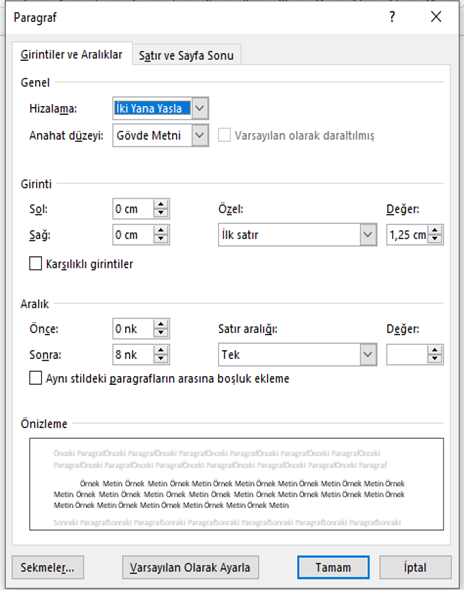 Gövde Metnindeki Atıflar Hakkında Açıklamalar:Makaleye çalışma içinde atıf yapılmasıAPA 7 referans sisteminde yazarlar makalelerinde iki tür referans gösterimi yapabilmekteler.Bir parantez içi alıntı (Devanny & Gearson, 2021) şeklinde verilmelidir. & işareti “and“ veya “ve” kelimeleri yerine kullanılmalıdır. Örneğin:Parçalanmış bir yerel gündem, dünyada aktif bir rol oynamak için gereken düşünce gücünü ve bütünlüğünü üretmeyecektir (Devanny & Gearson, 2021).Metin içi anlatımla alıntı (Anlatısal alıntı) yönteminde direkt olarak atıf yapılan yazarı(lar)n soyadı metinde görünür. Yayının yılı   yazarın adından sonra parantez içinde eklenir ve cümleye devam edilir. Metin içi anlatımla alıntı  Devanny ve Gearson (2021) şeklinde verilmelidir;  “ve” kelimesi “& “ işareti  yerine kullanılmalıdır. Örneğin:Devanny ve Gearson (2021), Birleşik Krallık’ın,  önce iç meselelerin yanı sıra Avrupa ile mevcut ve potansiyel ilişkileriyle bağlantılı meseleleri ele almadığı sürece "Küresel Britanya" emellerini gerçekleştiremeyeceğini öne sürmektedir.Kitaba çalışma içinde atıf yapılmasıİki yazarlı ise: Parantez içi alıntıda  (Devanny & Gearson, 2021)şeklinde verilmelidir. & işareti and veya ve kelimeleri yerine kullanılmalıdır. Örneğin:Parçalanmış bir yerel gündem, dünyada aktif bir rol oynamak için gereken düşünce gücünü ve bütünlüğünü üretmeyecektir (Devanny & Gearson, 2021).Metin içi anlatımla alıntıda Devanny ve Gearson  (2021) şeklinde verilmelidir;  “ve” kelimesi “& “ işareti yerine kullanılmalıdır. Örneğin:Devanny ve Gearson  (2021), Birleşik Krallık’ın,  önce iç meselelerin yanı sıra Avrupa ile mevcut ve potansiyel ilişkileriyle bağlantılı meseleleri ele almadığı sürece "Küresel Britanya" emellerini gerçekleştiremeyeceğini öne sürmektedir.Üç ve daha fazla yazarlı ise: Parantez içi alıntıda  (Hanley et al., 2019) şeklinde verilmelidir.Metin içi anlatımla alıntıda Hanley et al. (2008)  şeklinde verilmelidir.Makalenin kaynakçada gösterimiMakalelerde, makale başlığındaki ilk kelimenin ilk harfi büyük kelimenin geri kalan harfleri ve diğer kelimeler küçük harflerle düz şekilde yazılmalıdır. Devamında dergi ismi büyük harfle başlamalı ve italik şekilde yazılmalıdır. Dergi cilt sayısı italik ancak sayı no parantez içinde düz olmalıdır. Sayfa aralığı verilmelidir. Nokta konduktan sonra varsa makale doi numarası da verilmelidir.Valentine, S. & Fleischman, G. (2008). Ethics programs, perceived corporate social responsibility and job satisfaction. Journal of Business Ethics, 77(2), 159-172. https://doi.org/10.1007/s10551-006-9306-zKitabın kaynakçada gösterimiKitap ismi italik ve isimdeki ilk kelimenin ilk harfi büyük kelimenin geri kalan harfleri ve diğer kelimeler küçük harflerle verilmelidir. Kitap isminin başında ve sonunda nokta olmalı ardından yayınevi düz ve büyük harfle başlayacak şekilde verilmelidir. Hanley, N., Shogren, J., & White, B. (2019). Introduction to environmental economics. Oxford University Press.  (Sadece yayınevi verilmeli ancak yayın yeri verilmemelidir).The American Psychological Association (APA) 7.sürümü takip edilmelidir.Yukarıda belirtilmeyen hususlarda APASTYLE 7. sürümü hakkında daha fazla bilgi için ilgili sayfaya bakabilirsiniz:https://apastyle.apa.org/style-grammar-guidelines/references/examples/Dipnot Kullanımı Doğrudan Alıntılar:40 kelimeden az doğrudan alıntılar tırnak içinde ve makalenin genelinde kullanılan format uyarınca gösterilmelidir. Örneğin: İngiliz ulusal kimliğinin temelini oluşturan ortak değerler ise “evrensel insan haklarına, hukukun üstünlüğüne, ifade özgürlüğüne, adalete ve eşitliğe bağlılık”tan oluşur (Cabinet Office, 2021, s. 13).40’tan daha fazla kelime içerecek şekilde doğrudan yapılacak alıntılarda, blok şeklinde, tırnak işareti kullanılmadan, soldan 1,25 cm girintili olacak şekilde gösterilmelidir.Parantez içi alıntı örneği:  Güvenlik endişeleri ve ticari ilişkiler, Birleşik Krallık-Çin ikili ilişkilerinde onlarca yıldır merkezi bir yer tutuyor ve önümüzdeki on yılda da öyle olacak. Integrated Review metni şu noktalara işaret eder:Çin'in artan uluslararası itibarı, İngiliz değerleri ve çıkarları ile uluslararası düzenin yapısı ve şekli için önemli etkileri olan, bugün dünyadaki açık ara en önemli jeopolitik faktördür. Çin'in bizimkinden farklı değerlere sahip otoriter bir devlet olması, İngiltere ve müttefiklerimiz için zorluklar sunuyor. Çin, önümüzdeki on yılda küresel büyümeye diğer tüm ülkelerden daha fazla katkıda bulunacak ve bu durum küresel ekonomiye faydalar sağlayacak. Hem Çin hem de Birleşik Krallık, ikili ticaret ve yatırımdan faydalanıyor, ancak Çin aynı zamanda Birleşik Krallık'ın ekonomik güvenliğine yönelik en büyük devlet temelli tehdidi oluşturuyor. (Kabine Ofisi, 2021, s. 62)Metin içi anlatımla alıntı örneği:Yapay zekânın finans alanına girişi bazı geleneksel yaklaşımları değiştirmiş gibi görünmektedir. Juan Coffi ve Babu George (2022) şunları söylüyor:Robo-danışmanlar kesinlikle finansal danışmanlık ve yatırım piyasasını olumlu bir şekilde bozma potansiyeline sahiptir. Varlık yönetimi firmaları, bu araçları rekabetçi bir şekilde değil işbirliği yaklaşımıyla işe dâhil etmeyi öğrendiler. Bazıları bunları dışsallaştırmış olsa da, birçok şirket onları şirket içinde nasıl inşa edeceğini bile öğrenmiştir. (s.266)APASTYLE 7. sürümü alıntılar hakkında bilgi için ilgili sayfaya bakabilirsinizhttps://apastyle.apa.org/style-grammar-guidelines/citations/quotationsTam metinde yer alacak olan Tablo ve Şekiller  hakkında açıklamaTablo ve şekillerin ana gövdesi Times New Roman 10 punto ile (italik değil)  yazılmalıdır. Tablo ve şekiller yazı metninin içine sola yaslı olarak yerleştirilmelidir.Tablo veya şekiller metin içine yerleştirmeye elverişli değilse, metin sonunda ve Kaynakçadan hemen sonra “Ekler” bölümünde yer almalıdır. Gösterim aşağıdaki sırayı izlemelidir. “Tablo”/ “Şekil” kelimesi ve ardından sıra numarasıTablo’nun/ Şekil’in başlığıTablo/Şekil görseliAçıklamaAşağıdaki örnek görselleri inceleyiniz.Şekil 1(sola yaslı, Times New Roman 12 punto format, düz yazı, kalın)Tarım Sektörü Katma Değeri,1995-2005 (%) (sola yaslı, Times New Roman 12 punto format, italik)Açıklama. OECD Girdi-Çıktı Tablolarından Yararlanarak Hesaplanmıştır.Şekil 2 (sola yaslı, Times New Roman 12 punto format, düz yazı, kalın)Confirmator Primarius Factor Analysis (sola yaslı, Times New Roman 12 punto format, italik)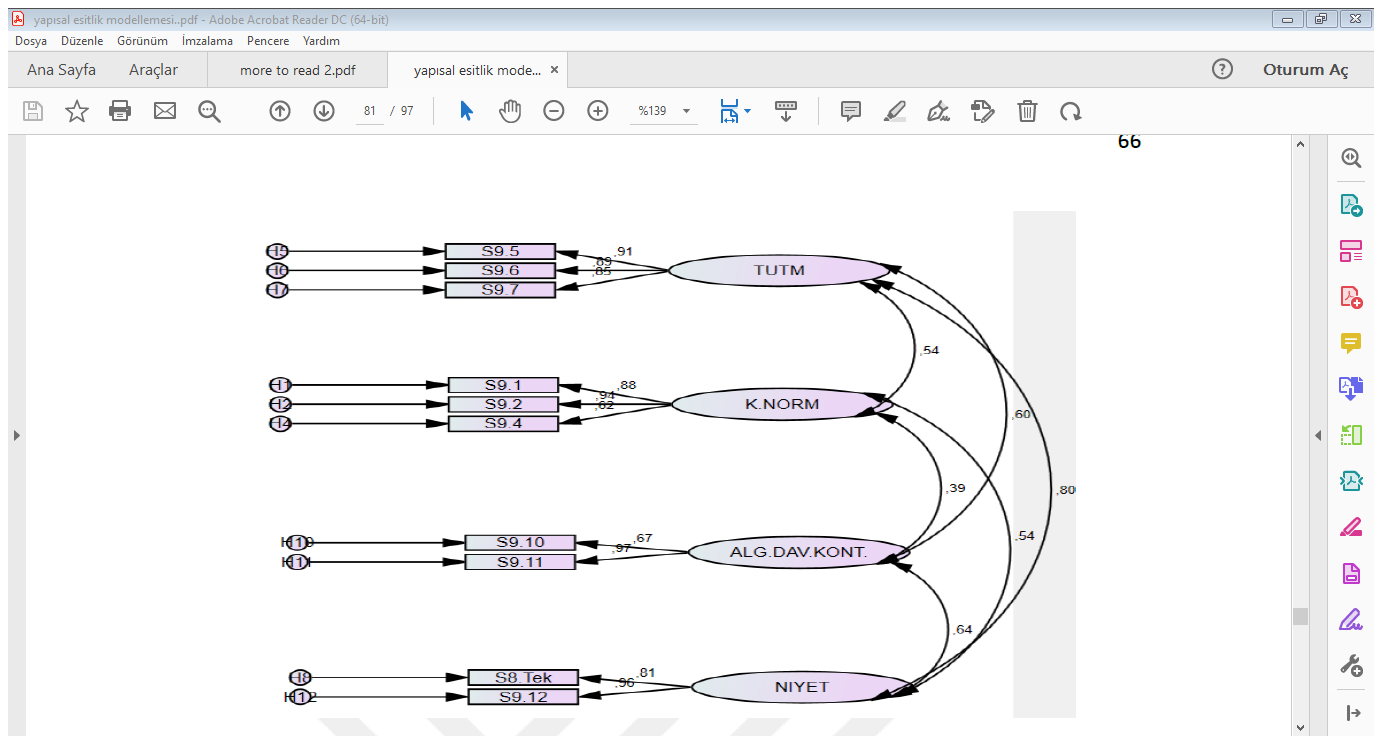 Açıklama.Yazar tarafından üretilmiştir.Şekil 3 (sola yaslı, Times New Roman 12 punto format, düz yazı, kalın)Rationis Exemplar Studiorum (sola yaslı, Times New Roman 12 punto format, italik)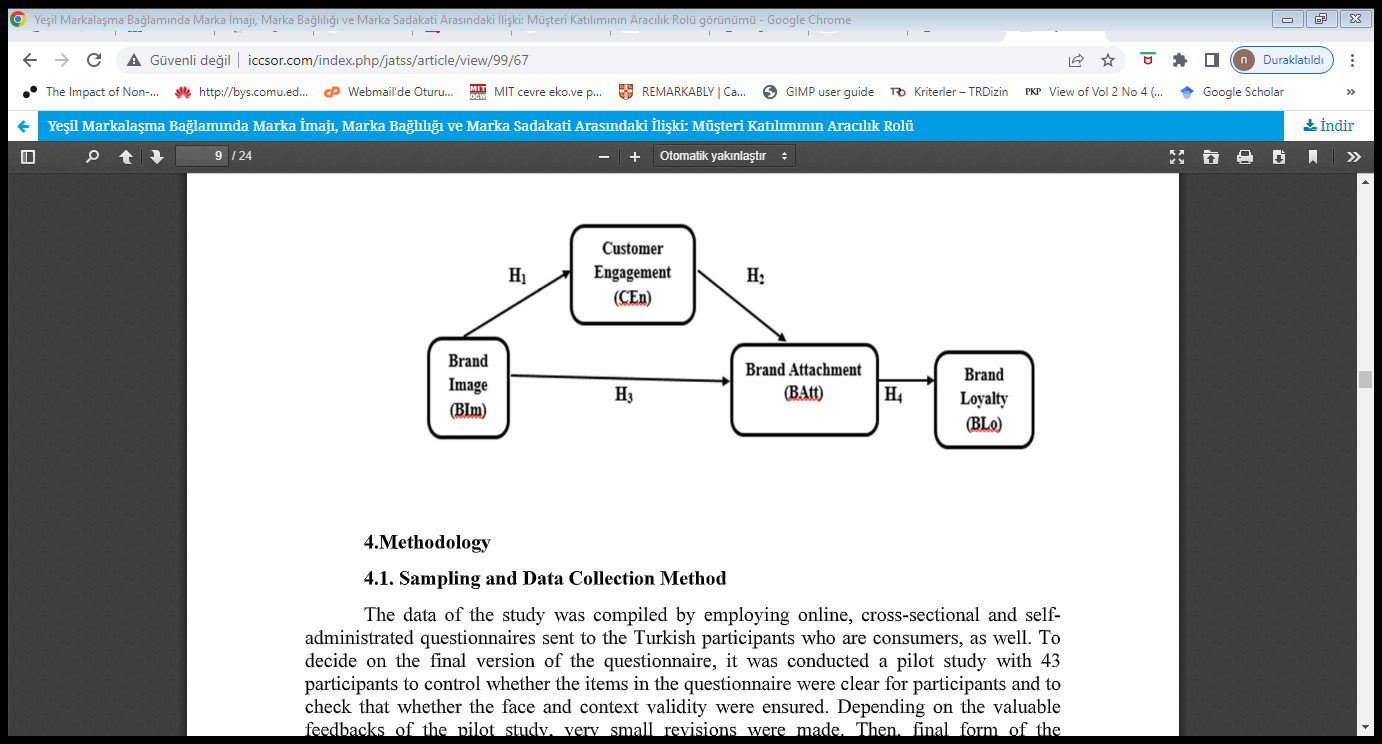 Açıklama.Yazar tarafından üretilmiştir.Açıklamalar (kaynaklar dahil) şeklin/tablonun altında “Açıklama” olarak gösterilmelidir. Times New Roman 12 punto yazılmalıdır. “Açıklama” kelimesinden sonra tek nokta konulmalıdır. Tablo 1    (sola yaslı, Times New Roman 12 punto format, düz yazı, kalın)Tarım Sektöründe Nihai Talep Katma Değerinin GSYİH İçindeki Payı (%)(sola yaslı, Times New Roman 12 punto, italik,)Açıklama. OECD Girdi-Çıktı Tablolarından Yararlanarak Hesaplanmıştır.	Açıklamalar (kaynaklar dahil) şeklin/tablonun altında “Açıklama” olarak gösterilmelidir. Times New Roman 12 punto yazılmalıdır. “Açıklama” kelimesinden sonra tek nokta konulmalıdır. Tablolar metin içine sola yaslanarak yerleştirilmeli ve kendi içinde sırayla numaralanmalıdır (Tablo 1, Tablo 2 vd.). Şekiller metin içine sola yaslanarak yerleştirilmeli ve kendi içinde sırayla numaralanmalıdır (Şekil 1, Şekil 2 vd.). Tablo veya şekillerin kaynakları varsa; “Açıklama” kısmında metin içi atıf kurallarına uygun olarak gösterilmelidir. Times New Roman 12 punto ile (italik değil)  şeklinde yazılmalı.Daha fazla örnek Tablo ve Şekil gösterimi için; Bakınız: https://apastyle.apa.org/style-grammar-guidelines/tables-figures Yazarlar, mutlaka sayfanın başında olmasını istedikleri her durumdan önce (örnegin bölünmemesi gereken tablolardan önce) “Ekle>Sayfa Sonu” menüsünü kullanarak sayfa sonu eklemelidir.Matematiksel ve İstatistiksel Simgeler ve Denklemler Hakkında Açıklama Yazı metninde matematiksel ve istatistiksel simgeler varsa Microsoft Office denklem düzenleyicisi ile hazırlanmalıdır (Ekle>Denklem).Denklemler var ise 1’den başlayarak numaralandırılmalıdır. Denklem sıra numaraları, denklem satırının sağ hizasında yer alacak şekilde parantez içinde belirtilmelidir. Söz konusu denklemin, altına ve üstüne fazladan birer boşluk bırakılmalıdır.Hipotezler, kullanıldıkları takdirde aşağıdaki şekilde yazılmalıdır.H1: Habitus insignem effectum habet in intentione ad mores.H2: Percepta morum imperium signanter afficit intentionem morum.H3: Normae personales significanter se gerendi intentionem afficiunt.H4: Est relatio inter humanitatis imperium et normas personales percipi.Sonuç(Birinci Düzey Başlık kalın ve yalnızca kelimenin ilk harfi büyük olacak şekilde ortalanmış yazılmalıdır.Times New Roman Font 12 punto, kalın) Bu bölümün makalenizde bulnması çok önemldir. Lütfen açıklandığı şekilde yazmaya özen gösteriniz.Kaynakça (Birinci Düzey Başlık)Çalışma metninin sonunda yazar soyadlarına göre alfabetik olarak düzenlenecek “Kaynakça” kısmı bulunmalıdır.Dikkat: Kaynakça çalışma metninin bittiği yerden başlamamalı, bir sonraki sayfaya geçilmelidir. Kaynakçadan önce “ekle > sayfa sonu” butonlarını kullanarak sayfa sonu eklenmelidir. Kaynakça metni (Times New Roman Font, 12 punto, Normal). Özel asılı 1,25 seçilmeli Kaynakça satır aralıkları 8nk olmalıdır. Görseli aşağıda verilmiştir.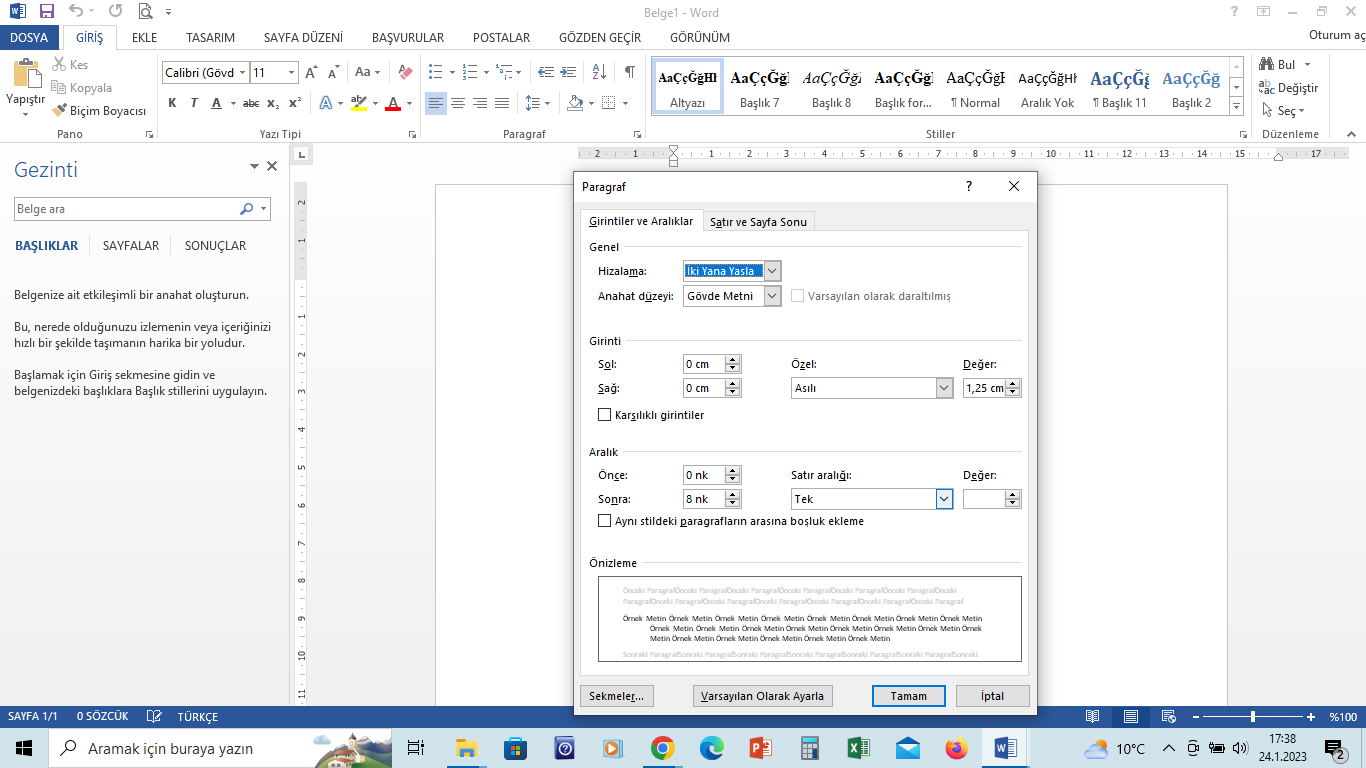 The American Psychological Association (APA) 7.sürümü takip edilmelidir.Kaynakçayı, kitaplar, makaleler, diğer internet kaynakları vs.şeklinde gruplamaya gerek yoktur.Kaynakçada sadece çalışmada kullanılan eserler yer almalıdır Ahmad, A. & Thyagaraj, K. S. (2015), Consumer’s intention to purchase green brands: The roles of environmental concern, environmental knowledge and self-expressive benefits, Current World Environment, 10(3), 879-889.   (Makale örneği)Valentine, S. & Fleischman, G. (2008). Ethics programs, perceived corporate social responsibility and job satisfaction. Journal of Business Ethics, 77(2), 159-172. https://doi.org/10.1007/s10551-006-9306-z (DOI numaralı makale örneği)Hanley, N., Shogren, J., & White, B. (2019). Introduction to environmental economics. Oxford University Press.  (Kitap örneği)U.S. Census Bureau. (n.d.). Turkey. U.S. Department of Commerce. Retrieved May 5, 2023, from https://www.census.gov/popclock/world/tu (internet kaynağı örneği)Türkiye İstatistik Kurumu (t.y.). SDDS Veri Kategorileri ve Bileşenleri. Mayıs 05, 2023 de https://data.tuik.gov.tr/Turcat den erişildi (internet kaynağı örneği)Ziady H. (2023, May 4) European Central Bank hikes rates by a quarter-percentage point. CNN. https://edition.cnn.com/2023/05/04/economy/european-central-bank-interest-rates/index.html (internet kaynağı örneği)Eğilmez M. (2012, Mayıs 03). 2001 Sonrası Değişen Büyüme Modeli. Kendime Yazılar https://www.mahfiegilmez.com/2012/05/2001-sonras-degisen-buyume-modeli.html (internet kaynağı örneği)Daha çeşitli Kaynakça örnekleri için aşağıdaki linke bakılabilir.https://apastyle.apa.org/style-grammar-guidelines/references/examples/ EklerEk 1: (Örneğin Ek1 kelimesinden sonra iki nokta üst üste konulmalıdır).    Yazar Bilgileri Formu1.Yazar BilgileriUnvan, …………….Üniversitesi, ............. Fakültesi, .................. Bölümü, Şehir/Ülke, ................@ ..............., ORCID ID: https://orcid.org/0000.................... 1.Yazarın telefon numarası. 0(5__) ___-____2.Yazar Bilgileri Unvan, …………….Üniversitesi, ............. Fakültesi, .................. Bölümü, Şehir/Ülke, ................@ ..............., ORCID ID: https://orcid.org/0000.................... 2.Yazarın telefon numarası. 0(5__) ___-____ (Şu ünvanlardan hangisini taşıyor iseniz lütfen belirtiniz: Prof. Dr. / Doç.Dr./ Dr. Öğr. Üyesi / Öğr. Gör., Dr./ Arş. Gör. Dr./ Okutman/ Arş. Gör. Doktora Öğrencisi/ Doktora Öğrencisi/ Arş. Gör. Yüksek Lisans Öğrenci/ Yüksek Lisans Öğrenci/ Dr., Bağımsız Araştırmacı(Doktorasını tamamlamış bir üniversitede çalışmayan, kamu ya da özel sektörde çalışan)/ …… Bilim Uzmanı, Bağımsız Araştırmacı (Yüksek Lisansını tamamlamış bir üniversitede çalışmayan, kamu ya da özel sektörde çalışan)).Yazar sayısı ikiden fazla ise diğer yazarın/yazarların bilgilerini de aynı şekilde belirtiniz.Sorumlu yazar kim ise belirtiniz. …………………………………………Makale Türü: (JATTS da makaleler türlerine göre sınıflandırılmaktadır: araştırma makalesi, olgu sunumu, derleme vd. Makalenizin türünü belirtiniz) ……………Makale hazırlanırken araştırma ve yayın etiğine uyulmuş mudur?.................................................Dış finansman kullanıldı mı? Evet ise, lütfen finansal kaynağı belirtiniz: ……………… ………………………………………………………………………………….Sorumlu yazar, bir çıkar çatışması/çıkar çakışması olup olmadığını belirlemek için katkıda bulunan tüm yazarlarla iletişime geçmeli ve tüm yazarlar adına aşağıdaki soruları yanıtlamalıdır.Yazar(lar)ın çıkar çatışması/çıkar çakışması durumu var mı?....................Cevap evet ise çıkar çatışması / çıkar çakışması durumunu lütfen açıklayınız.…………………………………………………………………………………….………………………………………………………………………………….Yukarıdaki açıklama, ilgili yazar(lar)ın adı verilerek yazılmalıdır. Verilen isim gizli tutulacaktır. Makalenin yayınlanması halinde ilgili çıkar çatışması/çıkar çakışması bilgisi, yayınlanmış makale metninde bir ifade ile belirtilecektir.Sisteme yüklenecek dosyalar, sorumlu yazarın soyadıyla adlandırılmalıdır. (Örnek; soyadi.doc). (Birinci Düzey Başlıklar Ortalanmış, Kalın ve Kelimelerin İlk Harfleri Büyük Olarak Yazılmalıdır)Birinci düzey başlığın altındaki paragraf Sol taraftan bir tab içerden başlamalıdır.(İkinci Düzey Başlıklar Sola Dayalı, Kalın ve Kelimelerin İlk Harfleri Büyük Olarak Yazılmalıdır)İkinci düzey başlığın altındaki paragraf Sol taraftan bir tab içerden başlamalıdır.(Üçüncü Düzey Başlıklar Sola Dayalı, Kalın, İtalik ve Kelimelerin İlk Harfleri Büyük Olarak Yazılmalıdır)Üçüncü düzey başlığın altındaki paragraf Sol taraftan bir tab içerden başlamalıdır.(Dördüncü Düzey Başlıklar İlk Satır Sol taraftan bir tab içerden, Kalın, Kelimelerin İlk Harfi Büyük Yazılmalı ve Nokta ile Bitmelidir. Metin aynı satırda başlar ve normal bir paragraf olarak devam eder.  (Beşinci Düzey Başlıklar İlk Satır Sol taraftan bir tab içerden, Kalın, İtalik, Kelimelerin İlk Harfi Büyük Yazılmalı ve Nokta ile Bitmelidir. Metin aynı satırda başlar ve normal bir paragraf olarak devam eder. Başlık düzeyleri birbirini takip etmelidir. Örneğin birinci düzey başlıktan sonra ikinci düzey başlık vermeden üçüncü düzey başlık vermeyiniz.APASTYLE 7. sürümü başlık seviyeleri hakkında bilgi için ilgili sayfaya bakabilirsiniz: https://apastyle.apa.org/style-grammar-guidelines/paper-format/headings Sadece açıklayıcı bilgi vermek üzere dipnotlar kullanılabilir, Times New Roman 10 punto ve tek satır aralıklı olarak yazılmalıdır.ÜlkeNihai Talep199520002001200220052008200920102015TürkiyeYurtiçi11.0110.158.4810.369.727.708.129.236.89TürkiyeYurtdışı0.870.701.000.971.010.811.021.050.94BrezilyaYurtiçi5.104.894.905.263.833.893.893.723.34BrezilyaYurtdışı0.630.821.161.431.531.441.281.131.69ÇinYurtiçi18.5914.0613.4512.7410.539.429.289.088.29ÇinYurtdışı1.741.331.191.211.591.311.051.010.89FransaYurtiçi2.572.152.192.071.361.161.041.241.19FransaYurtdışı0.760.690.660.640.460.480.380.490.56HollandaYurtiçi1.200.981.070.940.740.680.660.740.64HollandaYurtdışı2.271.651.491.401.261.091.001.171.17ABDYurtiçi1.030.890.890.791.020.920.870.940.90ABDYurtdışı0.260.160.160.140.160.230.190.230.20(1)